GUÍA RELIGIÓN Y VALORES¿Qué necesito saber?      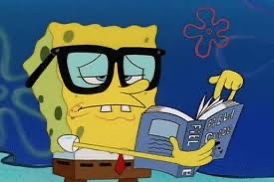 ITEM 1: BUENA CONVIVENCIAINSTRUCCIONES: Completa el cuadro con 5 acciones que NO ayudan a una buena convivencia familiar.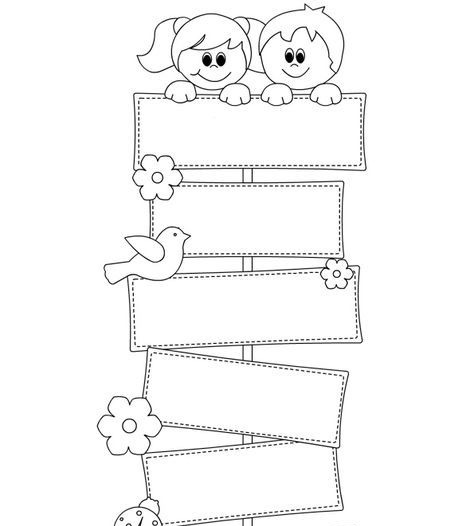 ITEM 2: VALORES ÉTICOS. INSTRUCCIONES:  Une con una línea el valor con la acción que lo representa.Nombre:Curso: 2°A   Fecha: semana N° 24¿QUÉ APRENDEREMOS?¿QUÉ APRENDEREMOS?¿QUÉ APRENDEREMOS?Objetivo (OA3): Identifican conductas que son negativas en las relaciones interpersonales (por ejemplo: molestar, mentir, pegar, ignorar al otro).Objetivo (OA3): Identifican conductas que son negativas en las relaciones interpersonales (por ejemplo: molestar, mentir, pegar, ignorar al otro).Objetivo (OA3): Identifican conductas que son negativas en las relaciones interpersonales (por ejemplo: molestar, mentir, pegar, ignorar al otro).Contenidos:  Valores éticos-Buena Convivencia. Contenidos:  Valores éticos-Buena Convivencia. Contenidos:  Valores éticos-Buena Convivencia. Objetivo de la semana: Reconocer acciones que representan valores éticos y acciones que no ayudan a mantener una buena convivencia mediante realización de guía de aprendizaje.Objetivo de la semana: Reconocer acciones que representan valores éticos y acciones que no ayudan a mantener una buena convivencia mediante realización de guía de aprendizaje.Objetivo de la semana: Reconocer acciones que representan valores éticos y acciones que no ayudan a mantener una buena convivencia mediante realización de guía de aprendizaje.Habilidad: Reconocer. Habilidad: Reconocer. Habilidad: Reconocer. 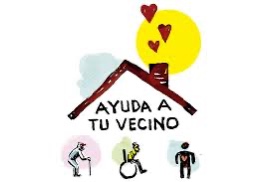 AYUDAR A UN VECINO RESPONSABILIDAD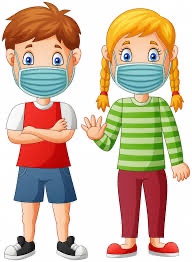 USAR MASCARILLA EMPATIA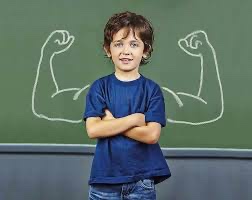 NO RENDIRSE RESPETO 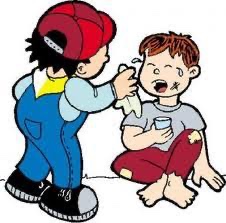 PONERSE EN EL LUGAR DEL OTROSOLIDARIDAD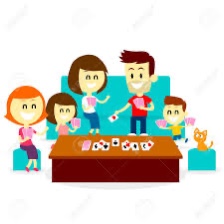 ACEPTAR LOS GUSTOS DE TODOS RESILIENCIA 